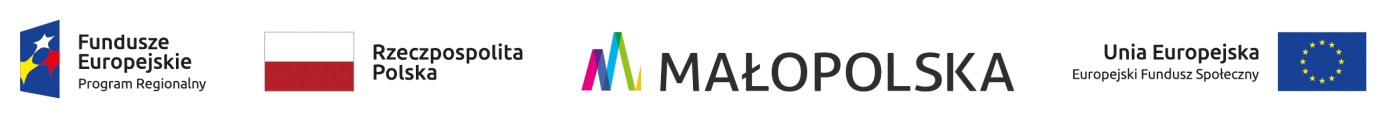 A2-88-SMED2022Załącznik nr 4 do Zapytania 
OŚWIADCZENIEO BRAKU POWIĄZAŃ OSOBOWYCH LUB KAPITAŁOWYCH
ZAMAWIAJĄCEGO Z WYKONAWCĄ
Przystępując do postępowania o udzielenie zamówienia na przedmiot zamówienia: Dostawa elektrokardiografów - 4 sztuki  w ramach realizacji Projektu pn.: „Małopolska Tarcza Antykryzysowa – Pakiet Medyczny 3” planowany do współfinansowania z Regionalnego Programu Operacyjnego Województwa Małopolskiego na lata 2014-2020, 9. Oś Priorytetowa Region Spójny Społecznie, Działanie 9.2. Usługi Społeczne i Zdrowotne, Poddziałanie 9.2.1 Usługi Społeczne i Zdrowotne w Regionieoświadczam, że nie jestem powiązany/a osobowo lub kapitałowo z Zamawiającym.
Przez powiązania kapitałowe lub osobowe rozumie się wzajemne powiązania między Zamawiającym lub osobami upoważnionymi do zaciągania zobowiązań w imieniu Zamawiającego lub osobami wykonującymi w imieniu Zamawiającego czynności związane z przeprowadzeniem procedury wyboru Wykonawcy, a Wykonawcą polegające w szczególności na:
          a) uczestniczeniu w spółce jako wspólnik spółki cywilnej lub spółki osobowej,
          b) posiadaniu co najmniej 10% udziałów lub akcji,
          c) pełnieniu funkcji członka organu nadzorczego lub zarządzającego, prokurenta,
              pełnomocnika,
          d) pozostawaniu w związku małżeńskim, w stosunku pokrewieństwa lub                                           powinowactwa w linii prostej, pokrewieństwa drugiego stopnia lub powinowactwa drugiego stopnia w linii bocznej lub w stosunku przysposobienia, opieki lub kurateli.
.................................                                                  ..................................................
Miejscowość i data                                                         Czytelny podpis Wykonawcy